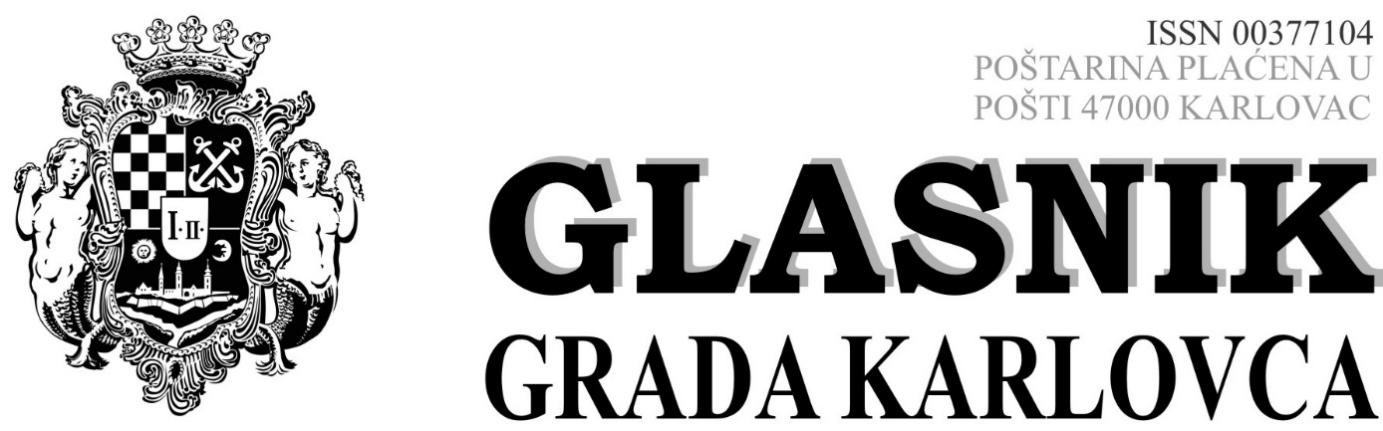          Izlazi prema potrebi                               Broj 5	 Godina LVII.	            Karlovac, 8. ožujka 2024. GRADONAČELNIKGRADA KARLOVCA										str.26. PRAVILNIK			o dodjeli bespovratnih potpora male vrijednosti za subjekte malog				gospodarstva na području Grada Karlovca za 2024. godinu		148.27. ODLUKA			o osnivanju Radne skupine za pripremu i izradu dokumentacije za prijavu projekta Strai grad Dubovac – ITU financiranje		155.28. RJEŠENJE			o isplati sredstava 						156.GRADONAČELNIKGRADA KARLOVCA26.	Na temelju članka 48. Zakona o lokalnoj i područnoj (regionalnoj) samoupravi („Narodne novine“ br. 33/01, 60/01, 129/05, 109/07, 125/08, 36/09, 150/11, 144/12, 19/13, 137/15, 123/17, 98/19, 144/20), članka 44. i 98. Statuta Grada Karlovca (Glasnik Grada Karlovca br. 09/21 – potpuni  tekst, 10/22), Zakona o državnim potporama („Narodne novine“ br.47/14 i 69/17), Uredbe Komisije (EU) 2023/2831 od 13. prosinca 2023. o primjeni članaka 107. i 108. Ugovora o funkcioniranju Europske unije na de minimis potpore (Službeni list Europske unije, L 2023/2831, 15.12.2023.), Programa jačanja gospodarstva na području Grada Karlovca za 2024. godinu (Glasnik Grada Karlovca br. 23/2023) i Proračuna Grada Karlovca za 2024. godinu (Glasnik Grada Karlovca br. 23/2023), Gradonačelnik Grada Karlovca donosi sljedećiP R A V I L N I Ko dodjeli bespovratnih potpora male vrijednosti za subjekte malog gospodarstva na području Grada Karlovca za 2024. godinuUVODNE ODREDBEČlanak 1.	Pravilnikom o dodjeli bespovratnih potpora male vrijednosti za subjekte malog gospodarstva za 2024. godinu (u daljnjem tekstu Pravilnik) propisuju se opći uvjeti, kriteriji i postupak dodjele bespovratnih potpora male vrijednosti Grada Karlovca za poticanje razvoja poduzetništva, te obveze korisnika potpora male vrijednosti. Članak 2. 	Za potrebe ovog Pravilnika primjenjuju se sljedeće definicije:	De minimis potpora – potpora u smislu članka 3. de minimis Uredbe Komisije (EU) 2023/2831 od 13. prosinca 2023. o primjeni članaka 107. i 108. Ugovora o funkcioniranju Europske unije na de minimis potpore (Službeni list Europske unije, L 2023/2831, 15.12.2023.).	Pojam „jedan poduzetnik“ znači sva poduzeća koja su barem u jednom od sljedećih odnosa jedan prema drugom: jedno poduzeće ima većinu glasačkih prava dioničara ili članova u drugom poduzeću;jedno poduzeće ima pravo imenovati ili smijeniti većinu članova upravnog, upravljačkog ili nadzornog tijela drugog poduzeća;jedno poduzeće ima pravo na ostvarivanje vladajućeg utjecaja nad drugim poduzećem na temelju ugovoru sklopljenog s tim poduzećem ili na temelju odredbe njegova osnivačkog akta ili statuta;jedno poduzeće, koje je dioničar ili član u drugom poduzeću, samo kontrolira većinu glasačkih prava dioničara ili glasačkih prava članova u tom poduzeću u dogovoru s drugim dioničarima ili članovima tog poduzeća. Poduzeća koja su u bilo kojem odnosu iz točaka od (a) do (d) preko jednog ili više drugih poduzeća također se smatraju jednim poduzetnikom.	Mikro i malo poduzeće – subjekti malog gospodarstva definirani sukladno Zakonu o poticanju razvoja malog gospodarstva (NN br. 29/02, 63/07, 53/12, 56/13, 121/16).	Korisnik potpore – pravna i fizička osoba koja obavljajući gospodarsku djelatnost sudjeluje u prometu roba i usluga a prima de minimis potporu na temelju ovog Pravilnika, bez obzira na njezin oblik i namjenu. 	Prihvatljivi troškovi – troškovi (aktivnost) navedeni u članku 6. ovog Pravilnika. 	Intenzitet potpore – znači bruto iznos potpore izražen kao postotak prihvatljivih troškova, prije odbitka poreza ili drugih naknada.Dvostruko financiranje – (su)financiranje predloženih prihvatljivih izdataka koje dovodi do primanja naknada za troškove za koje je već zatraženo ili će biti zatraženo i/ili ostvareno pravo na (su)financiranje iz bilo kojeg drugog javnog izvora. 	Poduzetnik početnik – subjekt malog gospodarstva koji je osnovan u tekućoj ili prethodnoj godini, a čiji vlasnik s udjelom vlasništva od 50 % i više do dana podnošenja zahtjeva za bespovratnu potporu nije bio vlasnik 50 % i više udjela u drugim gospodarskim subjektima kumulativno dulje od 2 godine.	Mladi poduzetnik početnik – osoba koja u trenutku podnošenja zahtjeva nema navršenih 35 godina. Poslovni prostor – kvadratura poslovnog prostora jednaka je kvadraturi za koju poslovni subjekt plaća komunalnu naknadu. 	Sitni inventar – zalihe male vrijednosti, svakodnevni predmeti za uporabu poput uredskog pribora, pribora za spremanje i posluživanje hrane, mjernog alata i sl. 	Repromaterijal – dijelovi koje treba preraditi, doraditi do konačnog proizvoda odnosno dijelovi koji ulaze u proizvodni proces kako bi se njihovom preradom dobio gotov proizvod. 	Sajmovi, izložbe i predavanja – sajmovi, izložbe, predavanja i slične manifestacije vezane za poduzetništvo, inovacije i izvoznu djelatnost, organizirane s namjerom predstavljanja, promocije ili ocjenjivanja proizvoda i usluga pojedinih poduzetnika u zemlji i inozemstvu. Zvijezda – dio kulturno-povijesne urbanističke cjeline Grada Karlovca koji se nalazi unutar šančeva. Odnosi se na sljedeće ulice unutar šančeva: Augusta Cesarca, Kralja Tomislava od ulice Josipa Kraša do raskrižja s ulicom Đuke Bencetića, Frana Krste Frankopana, Franca Prešerna, Grgura Ninskog, Ivana Banjavčića, Ivana Gorana Kovačića, Ivana Kukuljevića, Ivana Mažuranića, Ivana Šimunića, Josipa Kraša, Jurja Haulika, Jurja Križanića, Marina Gambona, Matice Hrvatske, Pavleka Miškine, Samostanska, Stjepana Radića, Šetalište dr. Franje Tuđmana, Tijesne, Trg bana Josipa Jelačića, Trg Josipa Jurja Strossmayera i Vjekoslava Klaića. 	Aglomeracija – obuhvat projekta „Poboljšanje vodnokomunalne infrastrukture aglomeracije Karlovac – Duga Resa“, a obuhvaća sljedeće ulice: Abela Lukšića, Augusta Cesarca, Augusta Šenoe, Đuke Bencetića, Frana Krste Frankopana, Franca Prešerna, Grgura Ninskog, Ivana Banjavčića, Ivana Gorana Kovačića, Ivana Kukuljevića, Ivana Mažuranića, Ivana Šimunića, Janka Draškovića, Josipa Kraša, Jurja Haulika, Jurja Križanića, Kralja Tomislava od 1-7 i 9, Ljudevita Jonkea, Martina Gambona, Matice Hrvatske, Pavleka Miškine, Samostanska, Stjepana Radića 1-36, Tijesna, Trg bana Josipa Jelačića, Trg Josipa Jurja Strossmayera, Vjekoslava Karasa i Vjekoslava Klaića. Članak 3.	Grad Karlovac će sukladno planiranim sredstvima u Gradskom proračunu i usvojenim Programom jačanja gospodarstva na području Grada Karlovca dodjeljivati sljedeće vrste bespovratnih potpora:Mjera 1: Potpora za poduzetnike početnikeMjera 2: Potpora za sufinanciranje troškova tekućeg poslovanja za poduzetnike u Zvijezdi u obuhvatu projekta „Poboljšanje vodnokomunalne infrastrukture aglomeracije Karlovac – Duga Resa“II.        KORISNICI POTPORAČlanak 4. 		Korisnici potpora iz članka 3. ovog Pravilnika mogu biti mikro (prosječno godišnje imaju zaposleno manje od 10 radnika) i mali (prosječno godišnje imaju zaposleno manje od 50 radnika) subjekti malog gospodarstva definirani Zakonom o poticanju razvoja malog gospodarstva (Narodne novine 29/02, 63/07, 53/12, 56/13, 121/16), registrirani kao obrti, trgovačka društva, zadruge, udruge koje obavljaju gospodarsku djelatnost, obiteljska poljoprivredna gospodarstva - OPG-i ili građani (fizičke osobe u slobodnom zanimanju, iznajmljivači za pružanje usluga smještaja, fizičke osobe koje obavljaju domaću radinost ili sporedno zanimanje), koji ispunjavaju sljedeće uvjete:posluju i imaju registrirano sjedište ili podružnicu na području Grada Karlovca, a obrtnici i fizičke osobe i prebivalište (osim obrtnika koji svoju djelatnost obavljaju unutar stare gradske jezgre – Zvijezde i obuhvatu Aglomeracije, iz razloga izuzetno otežanog poslovanja zbog radova u sklopu Aglomercije i konstrukcijske obnove javnih zgrada zaštićene kulturne baštine), te čija je lokacija ulaganja na području grada Karlovca, odnosno čiji poslovni prostor se nalazi na području grada Karlovca,imaju podmirene obveze poreza, prireza, doprinosa i drugih obveza o kojima evidenciju vodi Porezna uprava (osim za mjeru 2),imaju najmanje jednog zaposlenog na neodređeno na puno radno vrijeme (40 sati tjedno), osim u mjeri 2 za iznajmljivače za pružanje usluga smještaja i fizičke osobe koje obavljaju domaću radinost ili sporedno zanimanje,imaju podmirene obveze prema zaposlenicima,u skladu su s odredbama o potporama male vrijednosti (Uredba Komisije (EU) 2023/2831 od 13. prosinca 2023. o primjeni članaka 107. i 108. Ugovora o funkcioniranju Europske unije na de minimis potpore (Službeni list Europske unije, L 2023/2831, 15.12.2023.), imaju podmirene sve dospjele obveze prema Gradu Karlovcu i tvrtkama u vlasništvu Grada (osim za mjeru 2),koji su namjenski utrošili već dodijeljene potpore Grada Karlovca unatrag tri (3) godine,za mjeru 1 koji su već realizirali troškove ulaganja za koje se traži potpora unutar tekuće godine i/ili prethodne godine.Članak 5.	Za potporu se ne mogu kandidirati, odnosno zahtjevi se neće razmatrati ukoliko ga podnesu:podnositelji koji su poslovni subjekt prenijeli na drugu osobu do dvije (2) godine unazad,podnositelji koji su tijekom bilo kojeg trogodišnjeg razdoblja premašili ukupan iznos de minims potpora od 300.000 EUR koje se po državi članici dodjeljuju jednom poduzetniku, odnosno koji nisu u skladu s odredbama Uredbe Komisije (EU) 2023/2831 od 13. prosinca 2023. o primjeni članaka 107. i 108. Ugovora o funkcioniranju Europske unije na de minimis potpore (Službeni list Europske unije, L 2023/2831, 15.12.2023.), podnositelji koji u korištenju potpora Grada Karlovca nisu postupali u skladu s utvrđenim obvezama i na taj način narušili iskazano povjerenje,podnositelji fizičke osobe koji nemaju registriranu gospodarsku djelatnost osim iznajmljivača za pružanje usluga smještaja (samo za mjeru 2).III.        PRIHVATLJIVE AKTIVNOSTI (TROŠKOVI)Članak 6.		Prihvatljive aktivnosti (troškovi) za mjere iz članka 3. ovog Pravilnika su:	Prihvatljivi troškovi su troškovi za projekt koji se odnose na navedene prihvatljive aktivnosti i troškove. Prilikom izračuna intenziteta potpore uzimaju se u obzir isključivo prihvatljivi troškovi za namjene (aktivnosti) navedene u ovom Pravilniku, a koji su vezani na djelatnost prijavitelja.Članak 7.	Neprihvatljivi troškovi su: troškovi poreza na dodanu vrijednost kod obveznika PDV-a i ostale zakonom regulirane pristojbe, osnivački kapital, kupovina vlasničkih udjela, troškovi najma i leasing opreme i vozila,popravak opreme,carinske i uvozne pristojbe ili bilo koje druge naknade (bankovne naknade, tečajne razlike i sl.), troškovi kupovine poslovnog prostora ili zemljišta, troškovi vanjskih građevinskih radova (iskop, asfaltiranje, betoniranje, fasada, krovište, vanjska stolarija, komunalna infrastruktura i sl.),troškovi kupovine mobilnih uređaja, troškovi osoblja (osim doprinosa), troškovi potrošnog materijala i sitnog inventara,troškovi nabave sirovina/repromaterijala osim za poduzetnike početnike koji obavljaju proizvodnu djelatnost,reprezentacija,troškovi poljoprivredne mehanizacije i ostali troškovi vezani s poljoprivrednom djelatnosti, troškovi rabljene opreme kupljene od fizičkih osoba, ostali troškovi nespomenuti kao prihvatljivi u članku 6. Članak 8. Ovaj se Pravilnik primjenjuje na potpore koje se dodjeljuju poduzetnicima u svim sektorima, osim na:potpore koje se dodjeljuju poduzetnicima koji se bave primarnom proizvodnjom proizvoda ribarstva i akvakulture;potpore koje se dodjeljuju poduzetnicima koji se bave preradom i stavljanjem na tržište proizvoda ribarstva i akvakulture, ako je iznos potpore utvrđen na temelju cijene ili količine kupljenih proizvoda ili proizvoda stavljenih na tržište;potpore koje se dodjeljuju poduzetnicima u primarnoj proizvodnji poljoprivrednih proizvoda;potpore koje se dodjeljuju poduzetnicima u sektoru prerade i stavljanja na tržište poljoprivrednih proizvoda, u jednom od sljedećih slučajeva:ako se iznos potpore utvrđuje na temelju cijene ili količine tih proizvoda koji su kupljeni od primarnih proizvođača ili koje dotični poduzetnici stavljaju na tržište;ako su potpore uvjetovane njihovim djelomičnim ili potpunim prenošenjem na primarne proizvođače;potpore dodijeljene za djelatnosti povezane s izvozom u treće zemlje ili države članice, konkretno potpore izravno povezane s izvezenim količinama, uspostavljanjem i radom distribucijske mreže ili drugim tekućim rashodima povezanima s djelatnošću izvoza;potpore koje se uvjetuju upotrebom domaćih proizvoda ili usluga umjesto uvoznih.2.   Ako poduzetnik djeluje i u jednom od sektorima iz stavka 1. točke (a), (b), (c) ili (d) i u jednom ili više sektora obuhvaćenih područjem primjene ovog Pravilnika ili obavlja druge djelatnosti obuhvaćene područjem primjene ovog Pravilnika, ovaj se Pravilnik primjenjuje na potpore dodijeljene u vezi s tim drugim sektorima odnosno djelatnostima, uz uvjet da predmetna država članica osigura odgovarajućim sredstvima, kao što je razdvajanje djelatnosti ili razdvajanje računa, da djelatnosti u sektorima isključenima iz područja primjene ovog Pravilnika ne ostvaruju korist od de minimis potpore koje se dodjeljuju u skladu s ovim Pravilnikom. IV.       VISINA POJEDINIH VRSTA POTPORAČlanak 9.MJERA 1: 	Potpora za poduzetnike početnike    Potpora za poduzetnike početnike iznosi 50%  prihvatljivih troškova, a maksimalni iznos pojedinačne potpore je do 2.500,00 EUR. Ukoliko se radi o mladom poduzetniku početniku potpora iznosi 80 % prihvatljivih troškova. Potpora za početnike isključivo je namijenjena novoosnovanim subjektima malog gospodarstva i ne odnosi se na one koji će se zatvoriti i ponovno otvoriti. 	Ukoliko se radi o poduzetniku koji svoju djelatnost obavlja unutar stare gradske jezgre – Zvijezde poduzetniku se priznaje 80% prihvatljivih troškova. 		Potpora se isplaćuje temeljem već ostvarenih troškova (računa), a za ostvarivanje potpore  računi moraju biti izdani na ime tvrtke odnosno obrtnika s datumom iz tekuće godine i/ili prethodne godine od datuma osnivanja tvrtke.Članak 10.MJERA 2: 	Potpora za sufinanciranje troškova tekućeg poslovanja za poduzetnike u Zvijezdi u obuhvatu projekta „Poboljšanje vodnokomunalne infrastrukture aglomeracije Karlovac – Duga Resa“Potpora za sufinanciranje troškova tekućeg poslovanja poduzetnika u Zvijezdi iznosi 100% prihvatljivih troškova. Maksimalni iznosi pojedinačnih potpora utvrđuju se prema djelatnostima kako slijedi:I skupina – do 3.500,00 EUR za djelatnosti trgovine, osobne uslužne djelatnosti, ugostiteljske usluge, usluge iznajmljivanja, domaća radinost i sporedna zanimanja, popravak računala i predmeta za osobnu uporabu i kućanstvo i izdavanje knjiga. II skupina – do 2.500,00 EUR za djelatnosti za čuvanje djece, djelatnosti zdravstvene zaštite, nutricionizama, najam odjeće, autoškola i obrazovanja.III skupina – do 1.000,00 EUR za djelatnosti građevinarstva, proizvodne djelatnosti, računovodstvenih, knjigovodstvenih i revizijskih usluga, informatički obrti, promidžbe, intelektualnih usluga, financijskih usluga, arhitektonskih djelatnosti i inženjerstva, agencija za poslovanje nekretninama, djelatnosti agencija za privremeno zapošljavanje, ostale djelatnosti socijalne skrbi bez smještaja, djelatnosti članskih organizacija, pravne djelatnosti, prevoditeljske djelatnosti, kreativnih, umjetničkih i zabavnih djelatnosti, te sve druge djelatnosti. Ova potpora isplaćuje se unaprijed jednokratno temeljem online zahtjeva koji se podnosi do 30. studenog tekuće godine odnosno do utroška sredstava predviđenih Proračunom Grada Karlovca za 2024. godinu.Korisnik potpore istu pravda dostavom propisane dokumentacije putem online aplikacije najkasnije do 30. studenog 2024. godine. U slučaju da korisnik potpore ne dostavi valjane dokaze o utrošku sredstava ista je dužan vratiti u Proračun Grada Karlovca najkasnije u roku od 15 dana od dana primitka obavijesti za povrat potpore. V.         INTENZITET POTPOREČlanak 11. Intenzitet potpore označava udio sredstava s kojim Grad Karlovac sudjeluje u financiranju predloženog projekta i može dosegnuti maksimalno 50% ukupno prihvatljivih troškova za potpore za poduzetnike početnike, 80% ukupno prihvatljivih troškova za potpore za mlade poduzetnike početnike i poduzetnike unutar Zvijezde, te 100% ukupno prihvatljivih troškova za potpore poduzetnicima unutar Zvijezde u obuhvatu projekta „Poboljšanje vodnokomunalne infrastrukture aglomeracije Karlovac - Duga Resa“. 		Temeljem Uredbe Komisije (EU) 2023/2831 od 13. prosinca 2023. o primjeni članaka 107. i 108. Ugovora o funkcioniranju Europske unije na de minimis potpore (Službeni list Europske unije, L 2023/2831, 15.12.2023.) maksimalan iznos svih potpora male vrijednosti koje jednom poduzetniku mogu biti dodijeljene tijekom bilo kojeg trogodišnjeg razdoblja ne smije biti veći od 300.000 EUR, uključujući i potpore dobivene temeljem provedenog Javnog poziva prema kriterijima iz ovog Pravilnika. 	Temeljem ovog Pravilnika svakom pojedinačnom podnositelju prijave može se u jednoj kalendarskoj godini dodijeliti ukupan iznos potpora (mjera 1 i mjera 2) u visini do 5.000,00 EUR. Zahtjev za potpore može se dostavljati putem više pojedinačnih zahtjeva do iskorištenja maksimalnog iznosa za mjeru 1. VI.      NAČIN DODJELE I ISPLATE POTPORA I POTREBNA DOKUMENTACIJAČlanak 12.		Javni poziv raspisuje i provodi Upravni odjel za gospodarstvo, razvoj grada i fondove EU. Tekst javnog poziva sadrži informacije: prihvatljive i neprihvatljive korisnike potpora, mjere i uvjete za dodjelu potpora, rokove i način podnošenja zahtjeva i kontakt podatke nadležnog odjela.	 Javni poziv objavljuje se na službenoj internetskoj stranici Grada Karlovca. Članak 13.	Zahtjevi za dodjelu potpore iz ovog Pravilnika podnose se putem on-line prijave na službenoj stranici Grada Karlovca www.karlovac.hr do 30. studenog tekuće godine, a odobravaju se do navedenog roka, odnosno do utroška sredstava predviđenih Proračunom Grada Karlovca za 2024. godinu.     	Zahtjevi se odobravaju redoslijedom prispijeća potpunih prijava s potpunom dokumentacijom.	U slučaju nepotpune prijave podnositelj prijave putem aplikacije dobiva Zahtjev za dopunom, Podnositelj prijave dužan je dopunu dostaviti u roku od 7 dana od dana primitka Zahtjeva za dopunom. Datumom podnošenja potpunog Zahtjeva za potporu smatra se datum dostave tražene dopune i/ili dokumentacije. U slučaju nedostavljanja dopune u zadanom roku, smatrat će se da je prijavitelj odustao od prijave.	Po potrebi, Upravni odjel za gospodarstvo, razvoj grada i fondove EU može zatražiti i dodatnu dokumentaciju i obrazloženja o čemu će izvijestiti tražitelja potpore. Rješenje o dodjeli sredstava potpore donosi Gradonačelnik sukladno ovom Pravilniku. Članak 14.	Potrebna dokumentacija koja se popunjava/prilaže uz on-line prijavu za dodjelu potpora je sljedeća: Računi koji glase na prijavitelja za troškove dozvoljene za svaku traženu prihvatljivu aktivnost iz članka 6. Pravilnika. Računi kojima se dokazuje namjensko korištenje potpore ne smiju se koristiti za pravdanje potpora drugih davatelja. Računi za sve potpore moraju biti iz tekuće godine osim za poduzetnike početnike kojima se priznaju računi iz tekuće godine i prethodne godine od datuma otvaranja tvrtke. Računi za prijavitelje koji posluju kao fizičke osobe moraju biti na ime i prezime fizičke osobe koja obavlja gospodarsku djelatnost. Za pravdanje troškova doprinosa na plaću i iz plaće obračun/rekapitulacija plaće, preslika JOPPD obrasca i izvod žiro računa, a za paušalne obrte PKK-a kartica i izvod žiro računa,   Izvod žiro računa kojim se dokazuje izvršeno plaćanje troškova. Plaćanje gotovinom             dozvoljeno je u iznosu do 663,61 EUR uz račun na korisnika potpore. Nalog za plaćanje, kompenzacije, cesije, leasing nisu prihvatljivi dokazi plaćanja.Preslika JOPPD obrasca za mjesec koji prethodi podnošenju zahtjeva,Potvrda o nepostojanju duga s osnove javnih davanja o kojima evidenciju vodi Porezna uprava  ne starija od 30 dana od podnošenja prijave, Izjava o nepostojanju duga prema zaposlenicima prijavitelja (u sklopu on line obrasca),Izjava o korištenim potporama male vrijednosti koji obuhvaća sve dodijeljene potpore iz javnih izvora (u sklopu on line obrasca),Izjava o nepostojanju dvostrukog financiranja istih troškova (u sklopu on line obrasca),Izjava o poslovanju poduzetnika početnika (u sklopu on line obrasca),Dokaz o dodijeljenoj zaštiti industrijskog vlasništva (dodijeljena isprava za patent, industrijski dizajn, žig),Preslika Rješenja o minimalnim tehničkim uvjetima (sektor ugostiteljstvo, turizam, trgovina,  prijevoz, licencija za unutarnji prijevoz – autotaksi prijevoz),Preslika osobne iskaznice za mlade poduzetnike početnike,Prijava o početku osiguranja HZMO-a (tiskanica M-1P) za poduzetnike početnike,Vlasnički list ili ugovor o zakupu za opravdavanje troškova za uređenje poslovnog prostora,Ugovor o zakupu ovjeren kod javnog bilježnika za opravdavanje troškova zakupa poslovnog prostora, Potvrda o radnom stažu iz evidencije HZMO-a za poduzetnike početnike,Primjeri promidžbenih materijala, te oglasni materijali u digitalnom obliku za promociju,Potvrda o završenoj edukaciji,Preslika prometne dozvole koja glasi na poduzetnika početnika za nabavu gospodarskog ili drugog odgovarajućeg vozila,      Potvrda o ispunjavanju posebnih uvjeta za vozila kojima se obavlja javni prijevoz ili prijevoz      za vlastite potrebe koju izdaje stanica za tehnički pregled, Fotodokumentacija ulaganja (oprema, uređenje prostora, sudjelovanje na sajmovima, organiziranje sajmova, promidžbeni materijali),Suglasnost o korištenju podataka (u sklopu on line obrasca).Neprihvatljivi su računi za robe i usluge dobavljača/izvođača s kojima je korisnik potpore povezan vlasničkim, upravljačkim ili obiteljskim odnosima.Članak 15.	Potpore se isplaćuju na žiro račun korisnika na osnovu podnesene on-line prijave i izdanog rješenja nakon što se iz dostavljene dokumentacije utvrdi da su zadovoljeni propisani uvjeti.	Potpora se smatra dodijeljenom u trenutku kada korisnik stekne pravo na primanje potpore neovisno o datumu isplate potpore. 	Korisnik potpore iz Mjere 1 ne smije otuđiti predmetno ulaganje niti mu promijeniti namjenu, te ga je dužan održavati u svrsi i funkciji najmanje 3 godine od datuma isplate potpore. U suprotnom je obvezan dodijeljena sredstva vratiti u Proračun grada Karlovca o čemu administrativnu provjeru vrši Upravni odjel za gospodarstvo, razvoj grada i fondove EU.	Za korisnike potpora koji su u sustavu poreza na dodanu vrijednost intenzitet potpore za sve navedene mjere obračunava se na iznos ulaganja bez PDV-a.	Podnositelji zahtjeva koji su sudjelovali u javnom pozivu za dodjelu potpora male vrijednosti mogu podnijeti prigovor na Rješenje o dodjeli potpore Gradonačelniku Grada Karlovca u roku od 8 (osam) dana od dana primitka Rješenja. O prigovoru odlučuje Gradonačelnik.	Ako je korisnik gradske potpore odnosno podnositelj zahtjeva priložio neistinitu dokumentaciju ili prijavljeno stanje u zahtjevu i dokumentaciji koje ne odgovara njegovom stvarnom stanju, podnositelj zahtjeva dobivena sredstva za tu godinu mora vratiti u Proračun Grada Karlovca te će biti isključen iz svih gradskih potpora u narednih 5 godina.Članak 16.	Potpore dodijeljene temeljem ovog Pravilnika imaju narav državne potpore male vrijednosti u skladu s Uredbom Komisije (EU) 2023/2831 od 13. prosinca 2023. o primjeni članaka 107. i 108. Ugovora o funkcioniranju Europske unije na de minimis potpore (Službeni list Europske unije, L 2023/2831, 15.12.2023.).Sukladno Zakonu o pravu na pristup informacijama (NN br. 25/13, 85/15, 69/22) Grad Karlovac kao tijelo javne vlasti obavezan je radi upoznavanja javnosti omogućiti pristup informacijama o svom radu pravovremenom objavom na internetskim stranicama Grada. Slijedom navedenog smatrat će se da je poduzetnik/korisnik podnošenjem zahtjeva za potporu koji sadrži njegove osobne podatke dao privolu za njihovu obradu i korištenje za javnu objavu, a u svrhu zbog koje su zatraženi. 	Korisnici potpore dužni su potpisati suglasnost kojom se obvezuju:da se objavi njihovo ime/naziv i adresa, svrha financijskih sredstava, najviši iznos sredstava i stopa financiranja prihvatljivih troškova u svrhu promocije financijskih potpora Grada Karlovcada će davati izjave za medije o iskorištenju potpore ako to od njih zatraži Grad Karlovac i/ili sudjelovati u press konferencijama koje organizira Grad Karlovac u svrhu promocije financijskih potpora Grada Karlovca.Članak 17.	Upravni odjel za gospodarstvo, razvoj grada i fondove EU vodi evidenciju dodijeljenih potpora po korisnicima, vrstama potpora i namjenama za koje je odobrena potpora. Upravni odjel o dodijeljenim potporama u zakonskom roku izvješćuje Ministarstvo financija RH.  VII.     PRIJELAZNE I ZAVRŠNE ODREDBEČlanak 18. 	Ovaj Pravilnik stupa na snagu danom objave u Glasniku Grada Karlovca, a objaviti će se i na službenim mrežnim stranicama Grada Karlovca www.karlovac.hr. Stupanjem na snagu ovog Pravilnika prestaje vrijediti Pravilnik o dodjeli bespovratnih potpora male vrijednosti za subjekte malog gospodarstva na području Grada Karlovca iz 2023. godine (Glasnik grada Karlovca br. 08/2023). GRADONAČELNIKKLASA: 983-01/24-01/06URBROJ: 2133-1-09-01/05-24-6Karlovac, 08. ožujka 2024.									    GRADONAČELNIK								            Damir Mandić, dipl.teol., v.r.27.Na temelju članka 42. i 48. Zakona o lokalnoj i područnoj (regionalnoj) samoupravi („Narodne novine“, broj 33/01, 60/01, 129/05, 109/07, 125/08, 36/09, 36/09, 150/11, 144/12, 19/13, 137/15, 123/17, 98/19 i 144/20) i članka 44. i 98. Statuta Grada Karlovca (Glasnik Grada Karlovca broj 9/21 – potpuni tekst, 10/21) gradonačelnik Grada Karlovca donio je dana 26. veljače 2024. godine sljedećuO D L U K Uo osnivanju Radne skupine za  pripremu i izradu dokumentacije za prijavu projekta Stari grad Dubovac  - ITU financiranjeI.Ovom Odlukom imenuju se članovi Radne skupine za pripremu i izradu dokumentacije za prijavu projekta Stari grad Dubovac za ITU financiranje. Za članove Radne skupine imenuju se:Marinko Pleskina – Muzeji grada Karlovca - koordinatorSonja Kočevar – Ministarstvo kulture i medijaViktorija Dukovac -Ministarstvo prostornog uređenja, graditeljstva i državne imovineIrena Grčić – Služba za javnu nabavuIrena Šegavić Čulig -Upravni odjel za društvene djelatnostiDraženka Sila – Ljubenko, Upravni odjel za društvene djelatnostiKristina Benko-Upravni odjel za gradnju i zaštitu okolišaDanijela Peris – Upravni odjel za gospodarstvo, razvoj grada i fondove EUDario Greb, dipl. ing. prom., Upravni odjel za komunalno gospodarstvo Valentina Ribar – Upravni odjel za imovinsko pravne poslove i upravljanje imovinomII.Zadužuju se Upravni Odjel za gospodarstvo, razvoj grada i fondove EU i Upravni odjel za društvene djelatnosti voditi brigu o pravovremenoj  pripremi i prijavi predmetnog projekta.III.Ova Odluka stupa na snagu danom donošenja, a objavit će se u „Glasniku Grada Karlovca“.GRADONAČELNIKKLASA: 024-02/24-01/20URBROJ: 2133-1-08-02/01-24-1Karlovac, 26. veljače 2024.	ZAMJENICA GRADONAČELNIKA                         Ivana Fočić, mag.rel.int., v.r.28.Na temelju članka 44. i članka 98. Statuta Grada Karlovca ( „Glasnik Grada Karlovca“  broj 9/2021 -potpuni tekst i 10/2022)  Gradonačelnik Grada Karlovca dana 15.02.2024. godine donosiRJEŠENJEo isplati sredstavaIOdobrava se korištenje sredstava Proračuna Grada Karlovca za 2024. godinu s pozicije R0056 „Pomoći unutar općeg proračuna“ u iznosu od 8.000,00 eura, (slovima:osamtisućaeura) trgovačkom društvu Mladost d.o.o.,Rakovac 1, Karlovac, OIB: 51490150984.IIOdobrena sredstva iz točke I ovog Rješenja isplatiti će Upravni odjel za proračun i financije na žiro-račun MLADOST d.o.o., IBAN: HR18 2400 0081 1900 1736 4, kod Karlovačke banke d.d., Karlovac, a u svrhu financiranja troškova poslovanja za razdoblje od 01. siječnja 2024. godine do prestanka poslovanja, odnosno prestanka Društva bez likvidacije (sukladno članku 472.a Zakona o trgovačkim društvoma.Odobrena sredstva koristiti će se za podmirenje troškova: održavanja računovodstvenog sustava – Infodesign, primanja elektroničkih računa – moj e-Račun, poštanskih usluga, usluga javnog bilježnika, naknada direktoru, naknada članovima Nadzornog odbora, uredskog materijala i tonera, bankarskog poslovanja, mobilne i fiksne telefonije/interneta i ostalih tekućih i materijalnih troškova i naknada uslijed redovnih aktivnosti trgovačkog društva.IIIO utrošku dobivenih sredstava MLADOST d.o.o.(korisnik) obvezan je podnijeti Gradu Karlovcu (Upravni odjel za poslove gradonačelnika) detaljno opisno i financijsko izviješće s dokazima o utrošku sredstava. Grad Karlovac ima pravo izvršiti financijsku kontrolu namjenskog, zakonitog i svrhovitog korištenja proračunskih sredstava kod korisnika sredstava.Ako korisnik ne dokumentira i ne dokaže namjensko trošenje proračunskih sredstava, smatrat će se da nije namjenski iskoristio sredstva, te će mu se obustaviti daljnja isplata sredstava iz proračuna Grada Karlovca, sve dok ne dokaže namjensko trošenje prethodno doznačenih sredstava, uz obvezu povrata doznačenih sredstava u proračun Grada Karlovca.IVOvo Rješenje stupa na snagu danom donošenja i objaviti će se u „Glasniku Grada Karlovca.“GRADONAČELNIKKLASA:402-01/24-01/01					URBROJ:2133-1-03/02-24-1						Karlovac, 15. veljače 2024. godineGRADONAČELNIK        Damir Mandić, dipl.teol., v.r.GLASNIK GRADA KARLOVCA - službeni list Grada Karlovca Glavni i odgovorni urednik: Vlatko Kovačić, mag. iur., viši savjetnik za pravne poslove i poslove gradonačelnika, Banjavčićeva 9, Karlovac; tel. 047/628-105Tehnička priprema: Upravni odjel za poslove gradonačelnika	MJERAPrihvatljive aktivnosti (troškovi) - namjena sredstava1 Potpora za poduzetnike početnikeNabava nove ili rabljene opreme (strojeva, tehnike, alata, računalne opreme i programa),nabava novih ili rabljenih taksi vozila, nabava i ugradnja sustava obnovljivih izvora energije (solarni kolektorski sustavi za grijanje, fotonaponski sustavi za proizvodnju električne energije; sustavi za grijanje),najam softvera, uređenje i preuređenje (građevinski radovi, adaptacija, rekonstrukcija, unutrašnje uređenje sve od ovlaštenih tvrtki, nabava građevinskog materijala) prostora namijenjenog za obavljanje i/ili proširenje djelatnosti,istraživanje i razvoj novog proizvoda te uvođenje inovacija u proizvodnju, izrada prototipa, testna primjena i troškovi podnošenja prijave za zaštitu intelektualnog vlasništva,nabava aplikacija za digitalizaciju poslovanja i edukacija zaposlenika za primjenu aplikacija, Internet oglašavanje, marketing, izrada i održavanje web stranica, facebook stranica i ostalih digitalnih medija,izrada web shopova, web hosting, zakup domene,nastup na sajmovima i manifestacijama koji promiču poduzetništvo, turizam i inovacije: kotizacija, zakup, uređenje i opremanje izložbenog prostora, trošak ulaznica, prijevoza (karte) i smještaja (najviše 3 zvjezdice),promocija i brendiranje proizvoda i usluga za sajmove, izložbe i predavanja:dizajn logotipa tvrtke i/ili proizvoda, organizacija sajmova u Gradu Karlovcu:najam prostora i opreme, troškovi oglašavanja i promocije, zaštitarska služba,troškovi stručnog osposobljavanja i usavršavanja, te stručna literatura i pretplata na stručne časopise koji se odnose na pretežitu djelatnost poduzetnika. nabava namještaja,nabava zaštitne opreme i radne odjeće, troškovi registracije poslovnog subjekta - javnobilježnički troškovi, nabava sirovina i repromaterijala za proizvodne djelatnosti, izrada poslovnog plana i izrada marketing plana, troškovi atesta i procjene opasnosti, konzultantske usluge, izrada vizualnog identiteta, troškovi zakupa poslovnog prostora (prostor ne može biti zakupljen od užih članova obitelji - bračnog ili izvanbračnog druga, roditelja, braće i sestara, te djece i povezanih gospodarskih subjekata),troškovi osoblja – doprinosi na plaću i iz plaće do 3 mjeseca, troškovi za knjigovodstvene usluge do 3 mjeseca, nabava gospodarskog vozila N1 (registrirani prijevoznici, taxi službe i sl. mogu kupovati vozila prikladna za njihovu djelatnost).Prihvatljivi korisnici: Poduzetnici početnici2 Potpora za sufinanciranje troškova tekućeg poslovanja za poduzetnike u Zvijezdi u obuhvatu projekta „Poboljšanje vodnokomunalne infrastrukture aglomeracije Karlovac – Duga Resa“Sufinanciranje troškova tekućeg poslovanja koji obuhvaćaju: zakup poslovnog prostora koji nije u vlasništvu Grada Karlovca, zakup poduzetnicima iz Zvijezde koji koriste zamjenski poslovni prostor, osim korisnika koji ovo pravo mogu ostvariti iz drugih izvora financiranja,troškovi energenta za grijanje poslovnog i/ili proizvodnog prostora i za poslovni proces (plin, el. energija, nafta, lož ulje, drva, peleti i sl.), trošak odvoza komunalnog otpada, trošak utroška vode, pristojba HRT-a, naknada za javno korištenje glazbe (ZAMP), trošak interneta i fiksne i mobilne telefonske linije, trošak najma softverske opreme, licenci i prava na korištenje programa, servisi i održavanje strojeva, troškovi za knjigovodstvene usluge, troškovi održavanja informacijskog sustava, troškovi osiguranja opreme i imovine, trošak obveznog osiguranja i registracije gospodarskog vozila, trošak atestiranja opreme, trošak oglašavanja,troškovi osoblja - doprinosi na plaću i iz plaće, uključujući i vlasnika obrta, odnosi se i na obrte koji posluju u sustavu poreza na dohodak,  spomenička renta.  Prihvatljivi korisnici: Poduzetnici i privatni iznajmljivači registrirani za pružanje turističkih usluga koji posluju u obuhvatu projekta Aglomeracije 